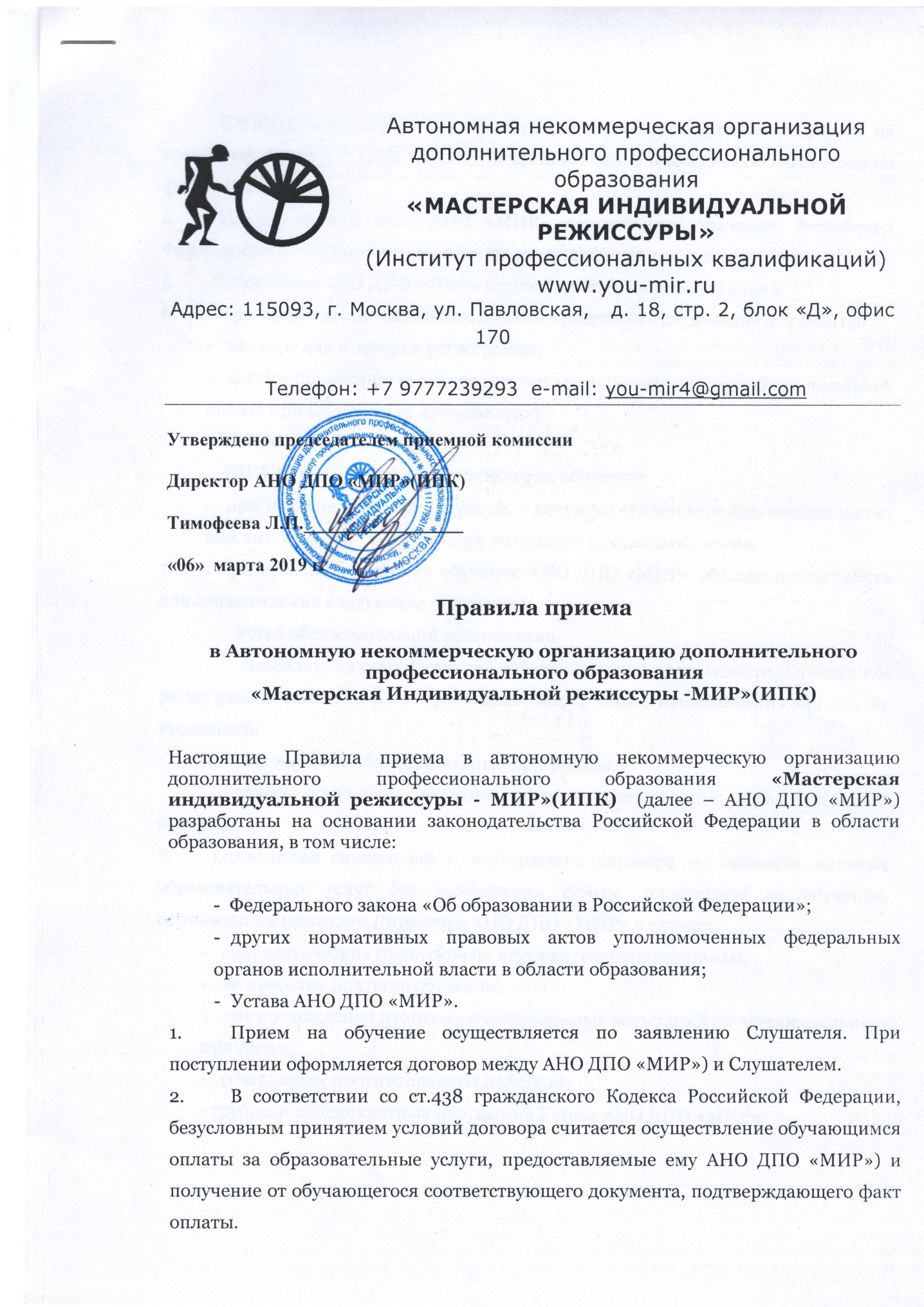 3. обучение переводом денежных средств на расчётный счёт в АНО ДПО «МИР» через кассу банка и платежную квитанцию по форме ПД-4 .На обучение в АНО ДПО «МИР» принимаются граждане Российской Федерации и иностранные граждане, не имеющие медицинских противопоказаний.Обучение в АНО ДПО «МИР» осуществляется на русском языке.При поступлении Слушатель должен представить следующие документы:паспорт для проверки регистрации;заявку, подписанную руководителем предприятия и гарантийное письмо об оплате при обучении от предприятия;диплом об образовании;СНИЛС и ИНН при самостоятельном обучении;при повышении квалификации, - документ (удостоверение, свидетельство или диплом), подтверждающий возможность такого обучения.При приеме граждан на обучение АНО ДПО «МИР» обязано предоставить для ознакомления следующие документы:Устав образовательной организации,лицензию на осуществление образовательной деятельности, с указанием регистрационного номера и срока действия, а также наименования органа, их выдавшего;реализуемые образовательные программы,другие документы, регламентирующие организацию образовательного процесса.Отчисление слушателей и расторжение договора об оказании платных образовательных услуг без возмещения суммы, оплаченной за обучение, производится приказом Директора АНО ДПО «МИР» в случае:систематических пропусков по неуважительным причинам;не внесения платы за обучение;- не прохождения итоговых аттестационных испытаний по неуважительным причинам;совершения противоправных действий;- грубых и неоднократных нарушений Устава АНО ДПО «МИР».